「2014年全國學生圖畫書創作獎」建議採訪名單特優得獎者蟬聯得獎姓名作品名稱組別圖片許智崎我家多了一個ㄊㄚ國小低年級組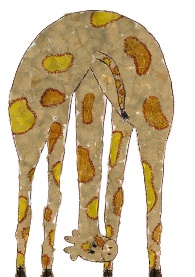 評審評語故事一開始就說：「從小最喜歡被爸爸抱」，看了圖畫表現，令人打從心底笑出來；圖畫的表現力，幽默有趣，故事發展引人入勝，而為了表現長頸鹿的高大，以上下翻頁加長的設計方式，強化了閱讀的視覺效果，感覺很讚。故事一開始就說：「從小最喜歡被爸爸抱」，看了圖畫表現，令人打從心底笑出來；圖畫的表現力，幽默有趣，故事發展引人入勝，而為了表現長頸鹿的高大，以上下翻頁加長的設計方式，強化了閱讀的視覺效果，感覺很讚。故事一開始就說：「從小最喜歡被爸爸抱」，看了圖畫表現，令人打從心底笑出來；圖畫的表現力，幽默有趣，故事發展引人入勝，而為了表現長頸鹿的高大，以上下翻頁加長的設計方式，強化了閱讀的視覺效果，感覺很讚。洪于翔神奇牙膏國小中年級組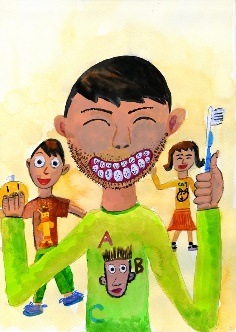 評審評語用生動活潑的圖畫，把腦中的奇想畫成有趣的故事，讓不可能的事在圖像表達中，擬真演出。封面以骷髏頭和鬼臉南瓜，營造了神秘氣氛，引起讀者的好奇。書中牙膏由造型的藝術，發展到舞動的藝術，不但安排了故事起承轉合，也顯示作者不斷「再創造」的潛在動力。用生動活潑的圖畫，把腦中的奇想畫成有趣的故事，讓不可能的事在圖像表達中，擬真演出。封面以骷髏頭和鬼臉南瓜，營造了神秘氣氛，引起讀者的好奇。書中牙膏由造型的藝術，發展到舞動的藝術，不但安排了故事起承轉合，也顯示作者不斷「再創造」的潛在動力。用生動活潑的圖畫，把腦中的奇想畫成有趣的故事，讓不可能的事在圖像表達中，擬真演出。封面以骷髏頭和鬼臉南瓜，營造了神秘氣氛，引起讀者的好奇。書中牙膏由造型的藝術，發展到舞動的藝術，不但安排了故事起承轉合，也顯示作者不斷「再創造」的潛在動力。黃愉婷阿公去那裡國小高年級組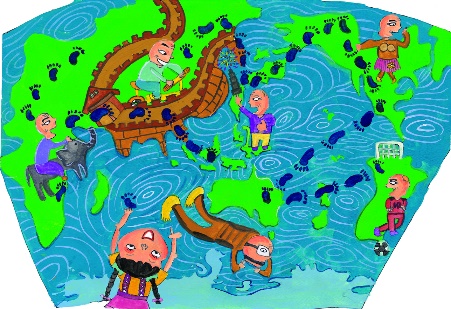 評審評語一句一句的文字，像似坐在床邊對臥床多年的阿公，溫暖的輕輕喊話，令人動容。文與圖搭配十分完整，繪圖方式樸實、誠懇又不失趣味，主題雖然是疾病，卻不悲情，反而表現出樂觀的態度。書中描繪想像阿公在昏迷中，可能去了哪裡？有精采的見解，很棒！最後封底還有作者心中期望的畫面─幫阿公推輪椅散步於花中。真是一本開朗的書！一句一句的文字，像似坐在床邊對臥床多年的阿公，溫暖的輕輕喊話，令人動容。文與圖搭配十分完整，繪圖方式樸實、誠懇又不失趣味，主題雖然是疾病，卻不悲情，反而表現出樂觀的態度。書中描繪想像阿公在昏迷中，可能去了哪裡？有精采的見解，很棒！最後封底還有作者心中期望的畫面─幫阿公推輪椅散步於花中。真是一本開朗的書！一句一句的文字，像似坐在床邊對臥床多年的阿公，溫暖的輕輕喊話，令人動容。文與圖搭配十分完整，繪圖方式樸實、誠懇又不失趣味，主題雖然是疾病，卻不悲情，反而表現出樂觀的態度。書中描繪想像阿公在昏迷中，可能去了哪裡？有精采的見解，很棒！最後封底還有作者心中期望的畫面─幫阿公推輪椅散步於花中。真是一本開朗的書！曾子旭假如我是大肚王國中組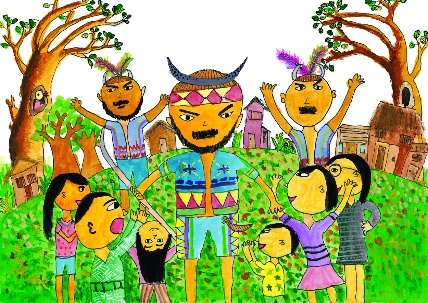 評審評語以家鄉為本，從找尋先祖起源的線索，想像自己是大肚王人選的各樣主張作法，這是一本用心鑽研且有想法的作品。透過圖文的配搭，對當上大肚王後的計畫作為，論述清晰，畫面鋪排豐富用心，使本部作品充滿力量和想法。以家鄉為本，從找尋先祖起源的線索，想像自己是大肚王人選的各樣主張作法，這是一本用心鑽研且有想法的作品。透過圖文的配搭，對當上大肚王後的計畫作為，論述清晰，畫面鋪排豐富用心，使本部作品充滿力量和想法。以家鄉為本，從找尋先祖起源的線索，想像自己是大肚王人選的各樣主張作法，這是一本用心鑽研且有想法的作品。透過圖文的配搭，對當上大肚王後的計畫作為，論述清晰，畫面鋪排豐富用心，使本部作品充滿力量和想法。羅孝慈忻蓉萱帽事高中（職）組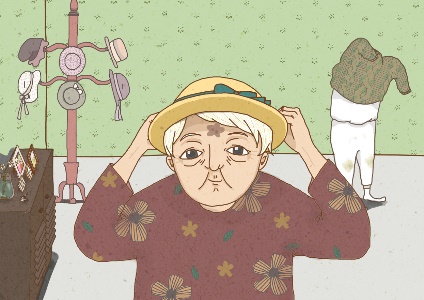 評審評語藉著追回被風吹走的帽子，回到從前的時光裡，表達「人生如此單純而美好」。作者把一件浪漫往事，利用一頁頁畫面敘述，宛如電影的手法。原來平凡的人生也有美麗的回憶！作品繪圖線條簡潔，人物動作造形洗鍊，構圖編排、背景點綴與內容鋪陳，都是世故人生的寫照。藉著追回被風吹走的帽子，回到從前的時光裡，表達「人生如此單純而美好」。作者把一件浪漫往事，利用一頁頁畫面敘述，宛如電影的手法。原來平凡的人生也有美麗的回憶！作品繪圖線條簡潔，人物動作造形洗鍊，構圖編排、背景點綴與內容鋪陳，都是世故人生的寫照。藉著追回被風吹走的帽子，回到從前的時光裡，表達「人生如此單純而美好」。作者把一件浪漫往事，利用一頁頁畫面敘述，宛如電影的手法。原來平凡的人生也有美麗的回憶！作品繪圖線條簡潔，人物動作造形洗鍊，構圖編排、背景點綴與內容鋪陳，都是世故人生的寫照。鄭萱婕捉迷藏大專組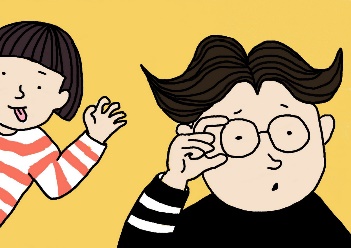 評審評語巧妙的將孩子的遊戲，與大人形塑的社會百態作連結。文字簡單卻有哲思，表現出對於日常生活的觀察與反芻。簡潔描述搭配清爽構圖，適切留白使讀者保有更多的品讀空間。極簡的風格，卻流露著不簡單的氣息。巧妙的將孩子的遊戲，與大人形塑的社會百態作連結。文字簡單卻有哲思，表現出對於日常生活的觀察與反芻。簡潔描述搭配清爽構圖，適切留白使讀者保有更多的品讀空間。極簡的風格，卻流露著不簡單的氣息。巧妙的將孩子的遊戲，與大人形塑的社會百態作連結。文字簡單卻有哲思，表現出對於日常生活的觀察與反芻。簡潔描述搭配清爽構圖，適切留白使讀者保有更多的品讀空間。極簡的風格，卻流露著不簡單的氣息。姓名姓名姓名關係作品名稱組別/獎項歷年得獎紀錄許智崎許智崎－－我家多了一個ㄊㄚ國小低年級組特優2013年國小低年級組特優，得獎作品《我愛泡泡》評審評語故事一開始就說：「從小最喜歡被爸爸抱」，看了圖畫表現，令人打從心底笑出來；圖畫的表現力，幽默有趣，故事發展引人入勝，而為了表現長頸鹿的高大，以上下翻頁加長的設計方式，強化了閱讀的視覺效果，感覺很讚。故事一開始就說：「從小最喜歡被爸爸抱」，看了圖畫表現，令人打從心底笑出來；圖畫的表現力，幽默有趣，故事發展引人入勝，而為了表現長頸鹿的高大，以上下翻頁加長的設計方式，強化了閱讀的視覺效果，感覺很讚。故事一開始就說：「從小最喜歡被爸爸抱」，看了圖畫表現，令人打從心底笑出來；圖畫的表現力，幽默有趣，故事發展引人入勝，而為了表現長頸鹿的高大，以上下翻頁加長的設計方式，強化了閱讀的視覺效果，感覺很讚。故事一開始就說：「從小最喜歡被爸爸抱」，看了圖畫表現，令人打從心底笑出來；圖畫的表現力，幽默有趣，故事發展引人入勝，而為了表現長頸鹿的高大，以上下翻頁加長的設計方式，強化了閱讀的視覺效果，感覺很讚。故事一開始就說：「從小最喜歡被爸爸抱」，看了圖畫表現，令人打從心底笑出來；圖畫的表現力，幽默有趣，故事發展引人入勝，而為了表現長頸鹿的高大，以上下翻頁加長的設計方式，強化了閱讀的視覺效果，感覺很讚。故事一開始就說：「從小最喜歡被爸爸抱」，看了圖畫表現，令人打從心底笑出來；圖畫的表現力，幽默有趣，故事發展引人入勝，而為了表現長頸鹿的高大，以上下翻頁加長的設計方式，強化了閱讀的視覺效果，感覺很讚。黃愉婷黃愉婷－－阿公去哪裡國小高年級組特優2013年國小中年級組特優，得獎作品《芒果大事》評審評語一句一句的文字，像似坐在床邊對臥床多年的阿公，溫暖的輕輕喊話，令人動容。文與圖搭配十分完整，繪圖方式樸實、誠懇又不失趣味，主題雖然是疾病，卻不悲情，反而表現出樂觀的態度。書中描繪想像阿公在昏迷中，可能去了哪裡？有精采的見解，很棒！最後封底還有作者心中期望的畫面─幫阿公推輪椅散步於花中。真是一本開朗的書！一句一句的文字，像似坐在床邊對臥床多年的阿公，溫暖的輕輕喊話，令人動容。文與圖搭配十分完整，繪圖方式樸實、誠懇又不失趣味，主題雖然是疾病，卻不悲情，反而表現出樂觀的態度。書中描繪想像阿公在昏迷中，可能去了哪裡？有精采的見解，很棒！最後封底還有作者心中期望的畫面─幫阿公推輪椅散步於花中。真是一本開朗的書！一句一句的文字，像似坐在床邊對臥床多年的阿公，溫暖的輕輕喊話，令人動容。文與圖搭配十分完整，繪圖方式樸實、誠懇又不失趣味，主題雖然是疾病，卻不悲情，反而表現出樂觀的態度。書中描繪想像阿公在昏迷中，可能去了哪裡？有精采的見解，很棒！最後封底還有作者心中期望的畫面─幫阿公推輪椅散步於花中。真是一本開朗的書！一句一句的文字，像似坐在床邊對臥床多年的阿公，溫暖的輕輕喊話，令人動容。文與圖搭配十分完整，繪圖方式樸實、誠懇又不失趣味，主題雖然是疾病，卻不悲情，反而表現出樂觀的態度。書中描繪想像阿公在昏迷中，可能去了哪裡？有精采的見解，很棒！最後封底還有作者心中期望的畫面─幫阿公推輪椅散步於花中。真是一本開朗的書！一句一句的文字，像似坐在床邊對臥床多年的阿公，溫暖的輕輕喊話，令人動容。文與圖搭配十分完整，繪圖方式樸實、誠懇又不失趣味，主題雖然是疾病，卻不悲情，反而表現出樂觀的態度。書中描繪想像阿公在昏迷中，可能去了哪裡？有精采的見解，很棒！最後封底還有作者心中期望的畫面─幫阿公推輪椅散步於花中。真是一本開朗的書！一句一句的文字，像似坐在床邊對臥床多年的阿公，溫暖的輕輕喊話，令人動容。文與圖搭配十分完整，繪圖方式樸實、誠懇又不失趣味，主題雖然是疾病，卻不悲情，反而表現出樂觀的態度。書中描繪想像阿公在昏迷中，可能去了哪裡？有精采的見解，很棒！最後封底還有作者心中期望的畫面─幫阿公推輪椅散步於花中。真是一本開朗的書！